Урок в музее «1941: рождение Победы?»Лист исследования группы № 2 – «Оборона Москвы»Следуйте в зал № 3. Вам предстоит изучить оборонительный этап Московской битвы.а) Сколько танковых групп (Т. гр.) немецких войск участвовало в прорыве советского фронта?______________________б) В районе каких городов немецкие войска окружили часть сил Красной Армии? (Укажите только названия, не подписанные курсивом.)____________________________________________________________________в) До каких городов дошли немецкие войска к концу октября?____________________________________________________________________________________________________________________________________________а) Какие боевые качества проявила Красная Армия в ходе обороны Москвы?________________________________________________________________________________________________________________________________________б) Как эти качества Красной Армии повлияли на ход немецкого наступления?________________________________________________________________________________________________________________________________________3. Найдите пулемёт, закреплённый на бревне. Прочтите заголовки газеты на стенде между деревьями и ответьте на вопросы. 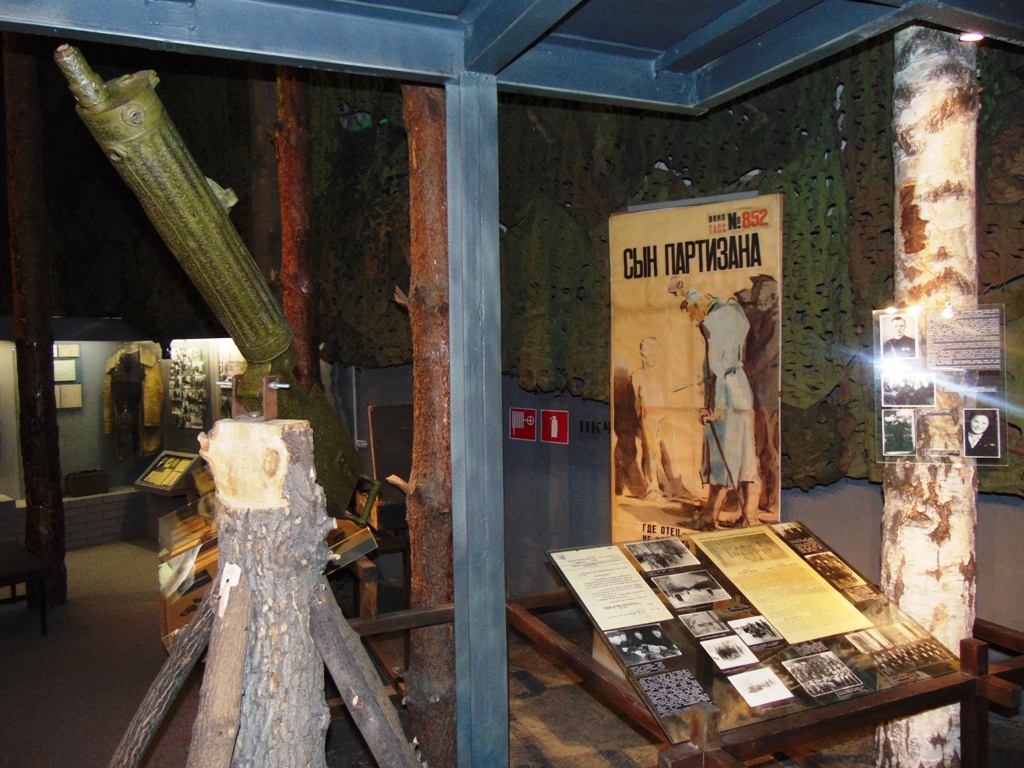 а) Как называются особенные отряды, которые принимали участие в обороне Москвы? ____________________________________________________________________б), В чём была особенность действий таких отрядов судя по заголовкам газетных статей?________________________________________________________________________________________________________________________________________4. Найдите помещение с красным транспарантом, растянутым на стене. В годы войны в Москве располагались тысячи таких помещений. 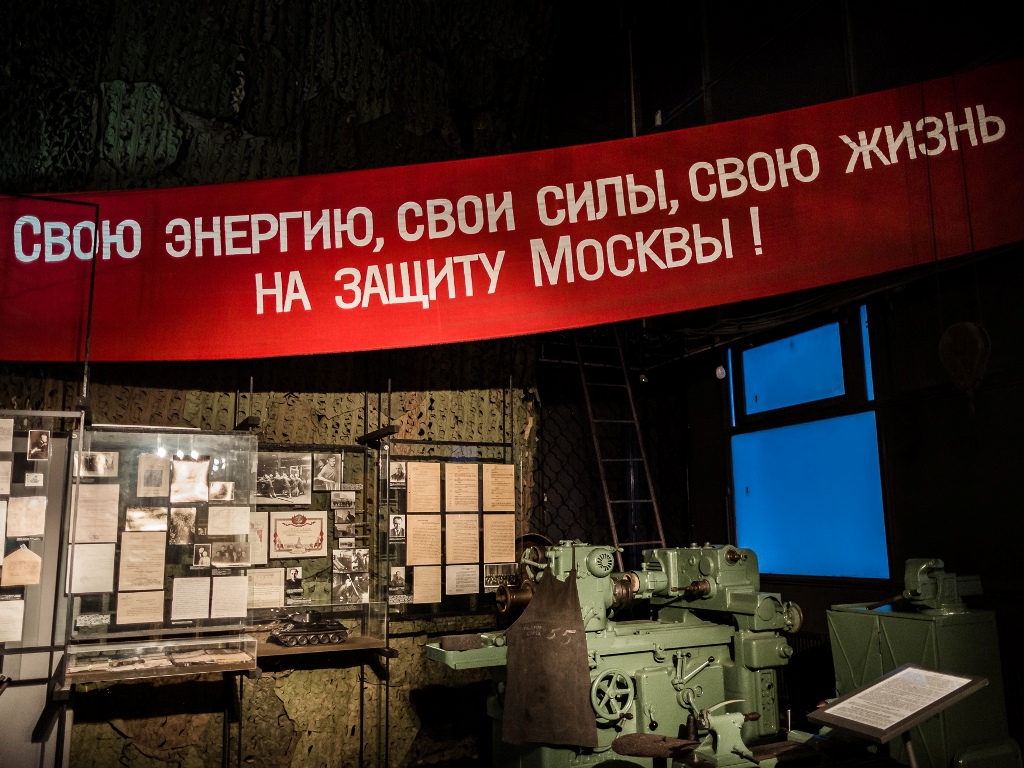 Ответьте на вопросы.а) Что это за помещение? ___________________________________________________б) Если таких помещений в Москве было тысячи, что представляла собой столица в годы войны с точки зрения экономики?____________________________________________________________________в) Исходя из предыдущего ответа, расскажите о значении Москвы в способности Красной Армии вести войну.________________________________________________________________________________________________________________________________________5. Найдите композицию, изображающую обычную улицу Москвы после начала немецкого наступления на столицу. Рассмотрите композицию, а также фотографии справа. Прочитайте постановление ГКО слева. 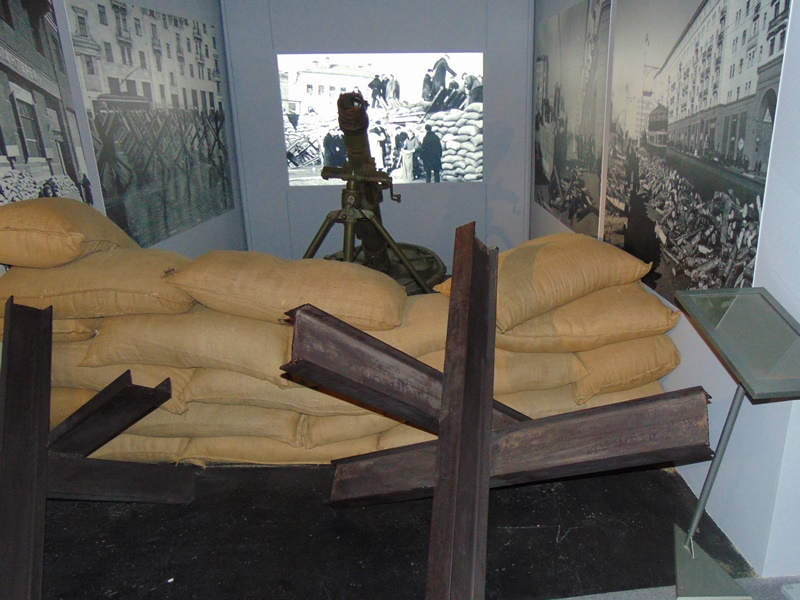 Ответьте на вопросы.а) Каким было решение советского руководства в отношении угрозы захвата Москвы?________________________________________________________________________________________________________________________________________б) Какие меры были приняты в исполнение этого решения?________________________________________________________________________________________________________________________________________а) Какому важному событию посвящён выпуск газеты? Где и когда оно произошло? ____________________________________________________________________б) К какой известной вам исторической дате (главному советскому празднику) выпуск был приурочен?____________________________________________________________________в) Победа под Москвой ещё не была одержана. Какова была цель проведения парада?________________________________________________________________________________________________________________________________________а) Почему немецкое командование стремилось как можно скорее взять Москву?________________________________________________________________________________________________________________________________________б) Как на немецкие войска повлияло ведение войны в зимних условиях? Обоснуйте свой ответ.________________________________________________________________________________________________________________________________________Итоговое задание – индивидуальноеПредставьте себя фронтовым корреспондентом и напишите «репортаж» о том, что вы увидели и узнали в музее. Тема репортажа может быть как широкой, так и узкой. Но хороший репортаж должен быть не слишком кратким и не слишком растянутым. Постарайтесь изложить факты ярко и образно. Передайте в репортаже свои впечатления, сделайте акцент на том, что вам больше всего запомнилось. Не забудьте дать репортажу такое название, которое сразу заинтересует читателя.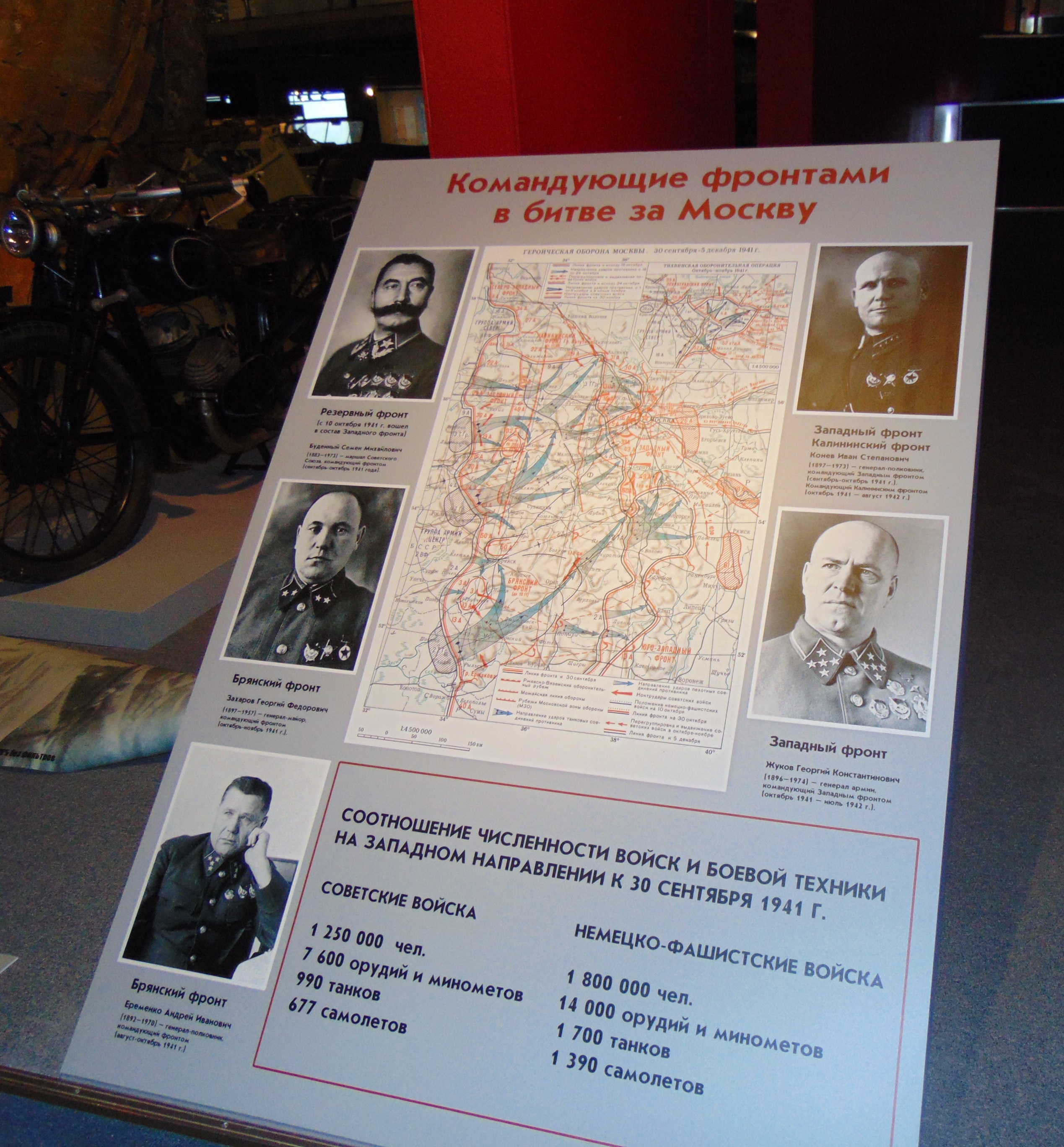 1. Справа от входа в зал вы видите карту-схему оборонительного этапа Московской битвы. Рассмотрите карту и ответьте на вопросы.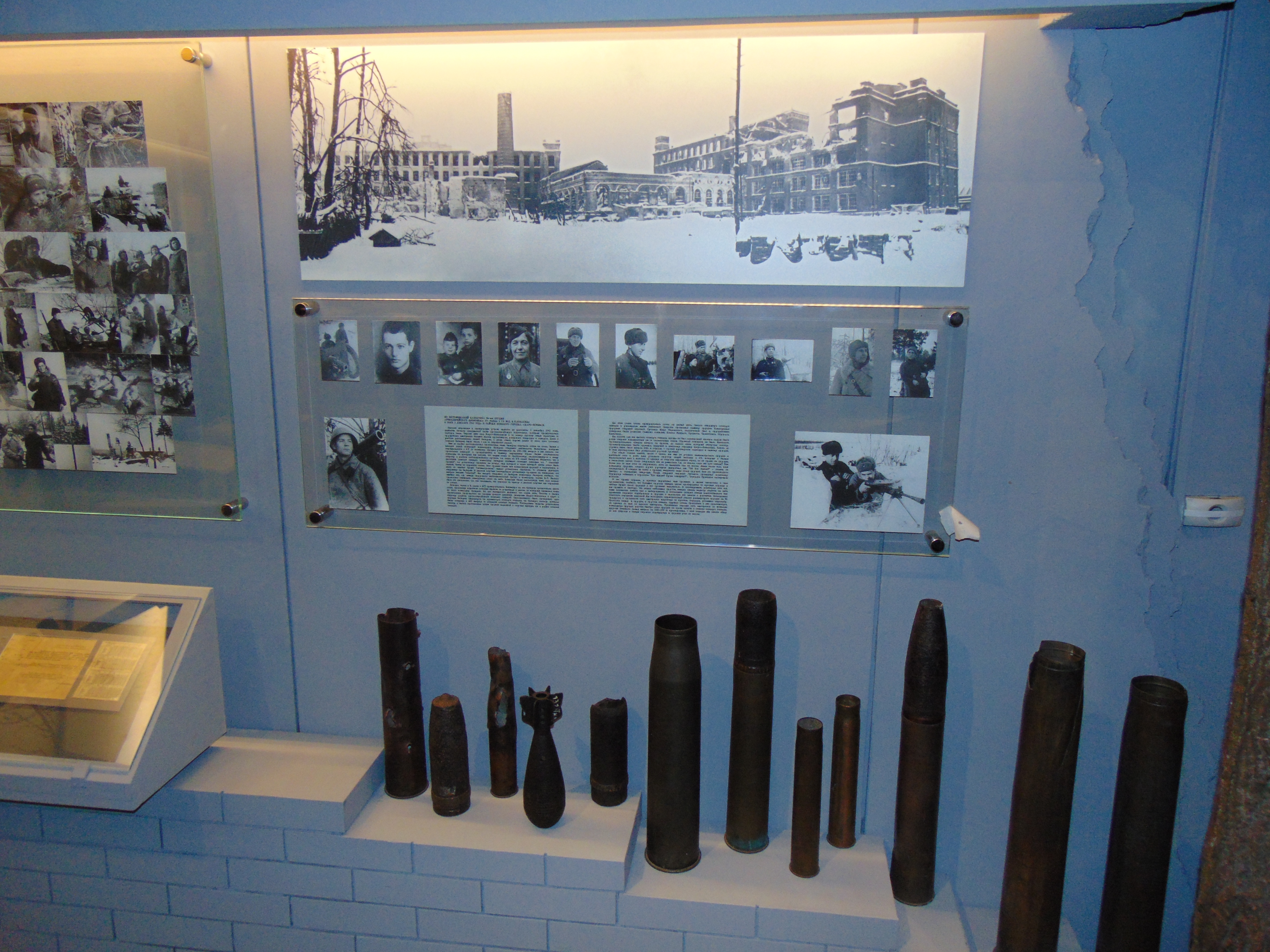 2. Найдите фотографию-панораму подмосковного города Наро-Фоминска. Этот город обороняли соединения Красной Армии. Посмотрите, в какой вид пришёл город в результате боёв. Ниже панорамы рассмотрите остатки немецких снарядов, во множестве падавших на советские позиции.Ответьте на вопросы.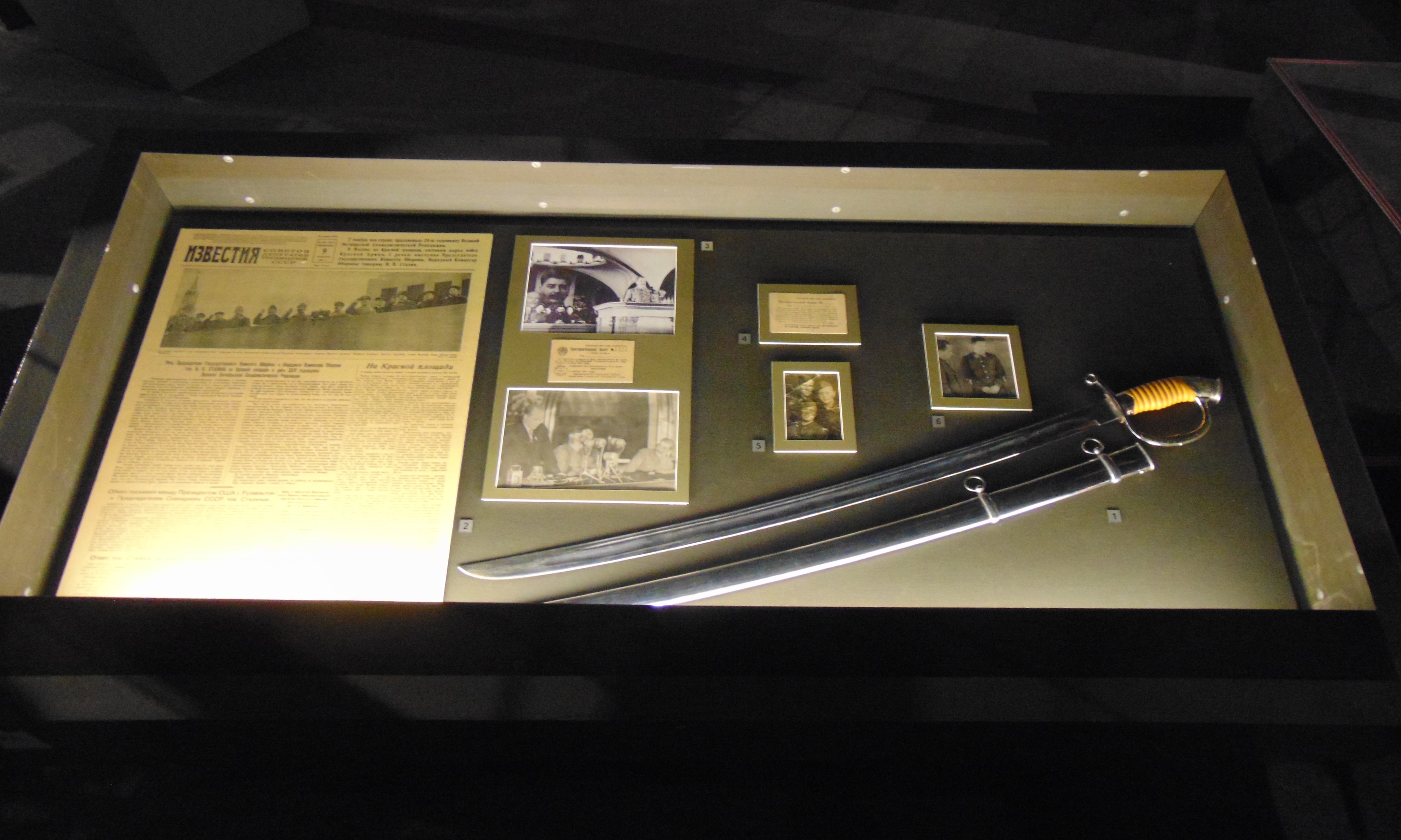 6. Пройдите к военному автомобилю и найдите витрину с саблей. Прочтите передовицу в верхней части газеты. Ответьте на вопросы.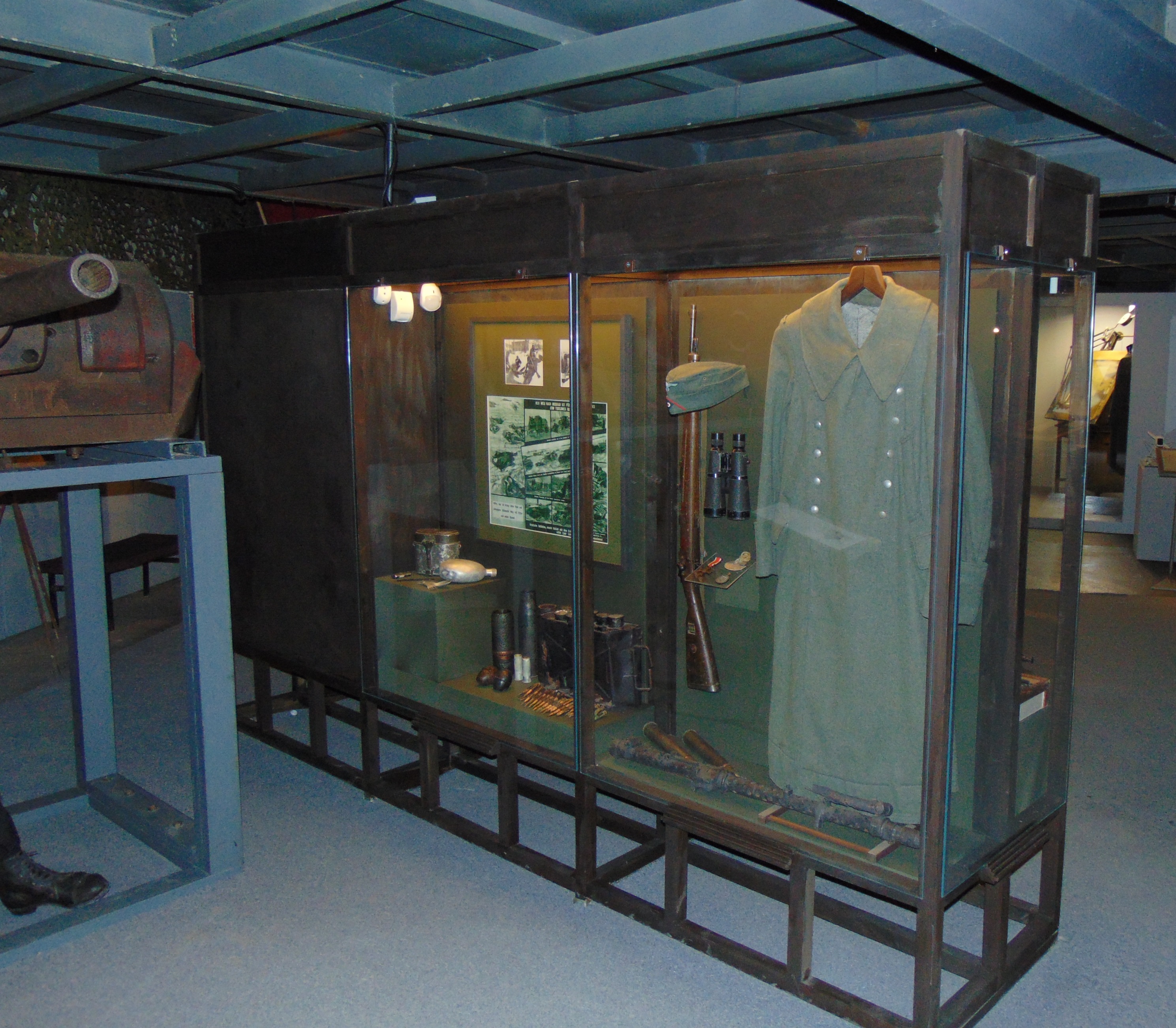 7. Найдите витрину справа от башни танка. Рассмотрите шинель и фотографии немецких солдат. Ответьте на вопросы.